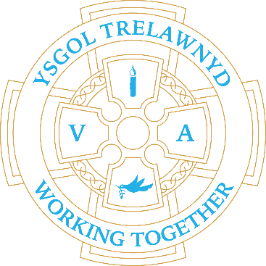 20th June 2022Healthy Eating Week[Pictures removed for website edition}School Lunches: Week 2Please return your nominations for Parent Governor by Thursday 23rd The form has been shared on SeeSawDates for your diaryTuesday 21st June Foundation Phase Sports Day at 9.15amWednesday 22nd June Key Stage 2 Sports Day at 1.30pmSCHOOL CLUBS FINISH ON 30TH JUNETuesday 5th July Show and Tell (Reception and Years 3 and 4)Wednesday 6th July Move up Day (all classes)Thursday 7th July Show and Tell (Years 1 and 2 / Years 5 and 6)Friday 8th July Clean-up Day 3pm-5pm YOUR ECO COUNCIL NEEDS YOU!Tuesday 12th July Nursery inductionWednesday 13th July whole school tripFriday 15th July Y6 Leavers’ Service at 2.30pmMonday 18th July Y6 Leavers’ treat dayTuesday 19th July School closesCofion,Marina Parsons Pennaeth / Headteacher01745 570171   trhead@hwbcymru.net             